2014 Board:  Michael Kimmel, Chair (mkimmel@nevadalaw.com)Casey Quinn, Vice Chair (casey.quinn@ndlf.com)Carolyn Renner, Treasurer (crenner@mclrenolaw.com)Michael Wadley, Secretary (mwwadley@hollandhart.com)I.	Treasurer's Report (Renner):Available Balance $17,092.19 decrease from $100 from last month. II.	Chair Update (Kimmel/Renner):	A.	CLE 		a.	October CLE – we have the rooms we need. 		b.	Stephanie Hirsch (NSB) has reserved Reno classroom for October 30th from 12-2:30 pm.  She is working on the Lloyd George room in Vegas. 		c.	Presenters besides Paul Matteoni?  Hardesty?  Anyone from Vegas?  We need to provide a background.  Topic will be 24 months of recent NV supreme court decisions. 		d.	Reserve time for Hardesty to discuss Appellate Court?		e.	Lunch ideas? – Wadley to check  for food options in LV.  Rachel’s kitchen? 	B.	State Bar Convention Deadline for Presentation Proposal		a.	November 3, 2014 Deadline – This is a pretty involved process. Michael to brainstorm with Paul Matteoni. 		b.	Need fresh ideas to weave topic into annual meeting theme of "Gear Up!"  Focus is on practical aspects related to the business of law (i.e. client development, technology, future of the legal practice, etc.)   	C.	Upcoming Bar Events? Michael checking. III.	New Business	Angel tree discussion and officer elections. IV.	Next Board Meeting - October 30, 2014 at 3:00 p.m.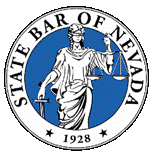 State Bar of Nevada – Construction Law SectionSeptember 25, 2014 Board Meeting